                                           Informativo de Matrícula 2020 CRB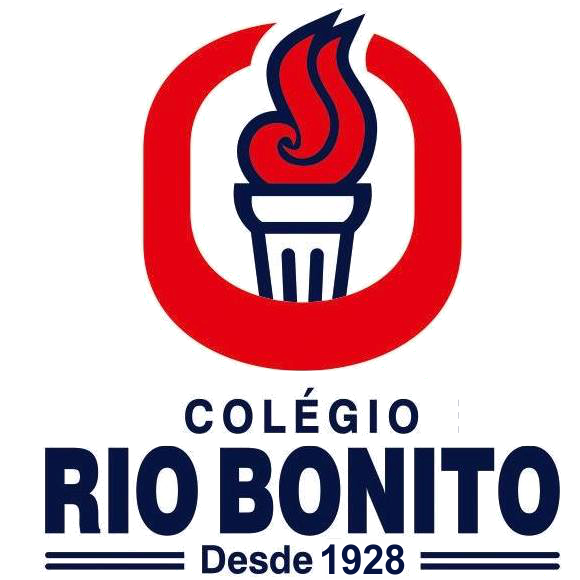                                                                         Ensino Fundamental I - 1º ao 5º anoSenhores Pais ou Responsáveis, sejam bem vindos!É imprescindível para a realização da matrícula do seu filho(a) em nosso Colégio, que você conheça e confie em nossa Filosofia de Ensino. O compromisso de nossa Instituição Escolar existe há 92 anos, mantendo solidez e padrão de ensino de excelência.Entrega do Material Sala03/02/2020 das 13h30min às 17h30min.Início do ano Letivo 04/02/2020HoráriosOs portões serão abertos às 13h20min, com o início das atividades às 13h30min;A entrega do aluno(a) será na respectiva sala de aula;No término do turno, os portões serão abertos às 17h20min,com encerramento das atividades às 18h10min.Atraso de aluno(a) no início do turnoA tolerância será até às 13h45min;Após o fechamento dos portões, o aluno aguardará na Recepção do Colégio o Inspetor de alunos, que virá buscá-lo(a).Atraso de aluno(a) no término do turnoNão será permitido atraso na retirada do aluno após o encerramento das atividades escolares às 17h30min, por não haver profissionais de educação disponíveis para cuidar dos mesmos.Saída de aluno(a) antes do horárioA retirada do aluno(a) antes do término das aulas por solicitação dos Pais ou Responsáveis, deverá ser comunicada à Coordenação previamente por telefone ou pela Agenda Edu do aluno(a) informando dia e hora. Os Pais ou Responsáveis deverão se dirigir à Recepção Escolar, assinar o Termo de Responsabilidade de saída antes do término do turno e aguardar a vinda do aluno(a) de sua respectiva sala de aula.Adaptação do aluno(a)Para casos específicos a Coordenadora Pedagógica organizará horários distintos.Atendimento com a professoraNo término diário das aulas;Agendado antecipadamente com a Coordenadora Pedagógica.Agenda escolar digitalA Agenda Edu é uma das ferramentas mais importantes do cotidiano escolar, pois permite a comunicação diária entre nosso Colégio e Familiares.Metodologia de Ensino Tradicional HumanistaProjetos, Pré Carnaval, Festa Junina, Excursões, Festejos Municipais, Formaturas e Horta Orgânica. Material DidáticoApostila Bimestral Sistema MAXI de Ensino, Programa de Ensino SAYS Bilingual, 3 Livros: Parte A, Parte B, InAction (Livro de Exercícios), Caderno Personalizado e Pasta Personalizada.Estrutura FísicaDeixa conosco Seu filho(a) poderá ficar no CRB, no contra turno em alguns dias do mês, caso seja necessário, por uma taxa diária de R$ 40,00, efetivada na Recepção do Colégio.Horário IntegralCom entrada no contra turno no horário matutino. Os alunos contam com um programa pedagógico específico, que oferece  realização de, tarefas de casa, reforço escolar, atividades recreativas, almoço, banho, TV e horta orgânica. Períodos a contratar, 9, 10 e 11 horas consecutivas.Parque InfantilAberto das 17h30min às 18h50min, uso sob responsabilidade dos Pais ou Responsáveis.Sala de Arte, Sala de Dança e Horta OrgânicaAmbientes interdisciplinares integralizando Arte, Música e Inclusão Social.Almoço no CRB/Restaurante self service PapaolaAberto diariamente, das 11 horas às 14 horas, para alunos(as), pais, familiares, docentes e equipe escolar;Refeitório anexo a cantina com pratos e talheres descartáveis, cardápio saudável e saboroso. Refeição à R$10,00.Transporte EscolarO horário de chegada do Transporte Escolar contratado pelos Pais ou Responsáveis dos alunos(as), deverá seguir os horários de entrada e saída dos turnos, determinados pelo Colégio. No primeiro dia de aula, os Pais ou Responsáveis deverão preencher uma ficha na Recepção CRB, informando, nome da empresa, nome do motorista e o telefone de quem prestará o serviço de transporte.Roupas, objetos de uso pessoal e uniforme escolarTodos os objetos pessoais, material didático e uniforme do aluno(a) deverão ser identificados com nome e turma. Os alunos(as) não deverão trazer para o Colégio objetos inadequados à rotina escolar.Segurança e assistência para alunos(as)32 câmeras de monitoramento;Seguranças treinados nas portarias;Porto Seguro, Seguro de acidentes pessoais, assistência 24 horas.Uniforme escolar à venda na Secretaria do ColégioAlunas: Camisa, camiseta, short saia, bermuda, conjunto de calça comprida e casaco CRB, calça jeans azul escuro, tênis e meias;Alunos: Camisa, camiseta, bermuda, conjunto de calça comprida e casaco CRB, calça jeans azul escuro, tênis e meias;Obs. Não será permitido a frequência do aluno usando tênis com rodinha, sapatilhas, sandálias e botas;         O uniforme completo será de uso obrigatório a partir do mês de março.Uniforme escolar e acessórios para prática de Educação Física e Atividade na piscina:Alunas: Camiseta, short saia, CRB, tênis e meias;Alunos: Camiseta, bermuda, CRB, tênis e meias;Alunas: Maiô, touca de natação, boia de braço, pente ou escova, sandália ou chinelo e toalha;Alunos: Sunga de praia ou short, touca de natação, boia de braço, pente ou escova, sandália ou chinelo e  toalha.Obs.1: A boia de braço será obrigatória para alunos(as) do 1º ano e alunos(as) que não sabem nadar.Os itens acima citados deverão ser trazidos em uma bolsa ou sacola, identificada com o nome do aluno(a), na ocorrência de chuvas, as aulas serão ministradas no Ginásio de esportes.Complementação Curricular  / Atividades extrasInscrições: Na Recepção CRB durante o mês de Fevereiro, com aulas iniciando no mês de março obedecendo a faixa etária dos alunos(as). Vagas limitadas.Escolinhas de Arte, Esporte e Tecnologia  / AtividadesMatrículas:Na Recepção CRB, durante o mês de Fevereiro com descontos para alunos(as) do CRB, de acordo com a faixa etária dos alunos(as). Vagas limitadas.BibliotecaDatashowGibitekaGlobal RoomLaboratório de CiênciasParque infantilPiscinaQuadras esportivasSala de ArteSala de dançaTeatroHorta OrgânicaAr condicionadoCarteiras com design anatômicoAtividadeDia da SemanaHorário DuraçãoBallet 1º, 2º e 3º anoTerça-feira18h20min às 19h10min50 minutosBallet 4º e 5º anoSexta-feira18h20min às 19h10min50 minutosCoral 2º ao 5º anoQuinta-feira18h20min às 19h10min50 minutosDança do Ventre 3º ao 5º anoSegunda-feira18h20min às 19h10min50 minutosTeatro  2º e 3º anoSegunda-feira18h20min às 19h20min1 horaTeatro  4º e 5º anoQuinta-feira18h20min às 19h20min1 horaXadrez 1º, 2º e 3º anoQuinta-feira 18h20min às 19h10min50 minutosXadrez 4º e 5º anoSexta-feira 18h20min às 19h10min50 minutosCantoCapoeiraFutsal FemininoFutsal MasculinoGinástica RítmicaInstrumentos MusicaisRobótica